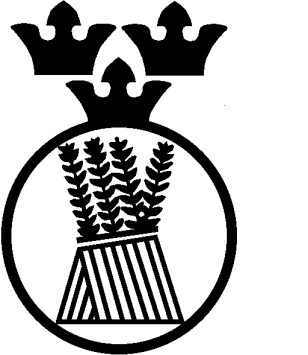 Karl-Fredrik Svärdströms sångarstipendium Stipendiet inrättades 1964 och delas ut till någon som gjort något extra för att föra sångartraditionen vidare. Stipendiaten tillkännages på Majkårmötet och stipendiet delas ut på vårbalen. Nomineringar ska vara ULS sekreterare (uls_sekr@stud.slu.se) tillhanda senast den 15 april. ULS styrelses kassör förvaltar stipendiet och har ansvar att vid årsskiftet tillföra den ränta fonden har ökats med under året. Stipendiesumman är den ränta som inkommit under föregående år. Vid frågor, kontakta: ULS ordförande ULS sekreterare uls_ordf@stud.slu.se 076-115 94 59uls_sekr@stud.slu.se 